Chronic Obstructive Lung Disease Does Not Impair Responses to Resistance Training Knut S. Mølmen; Daniel Hammarström; Gunnar S. Falch; Morten Grundtvig; Lise Koll; Marita Hanestadhaugen; Yusuf Khan; Rafi Ahmad; Bente Malerbakken; Tore J. Rødølen; Roger Lien; Bent R. Rønnestad; Truls Raastad; Stian EllefsenSupplementary MaterialSupplementary Figure 1. Training loads during the resistance training intervention for COPD and Healthy.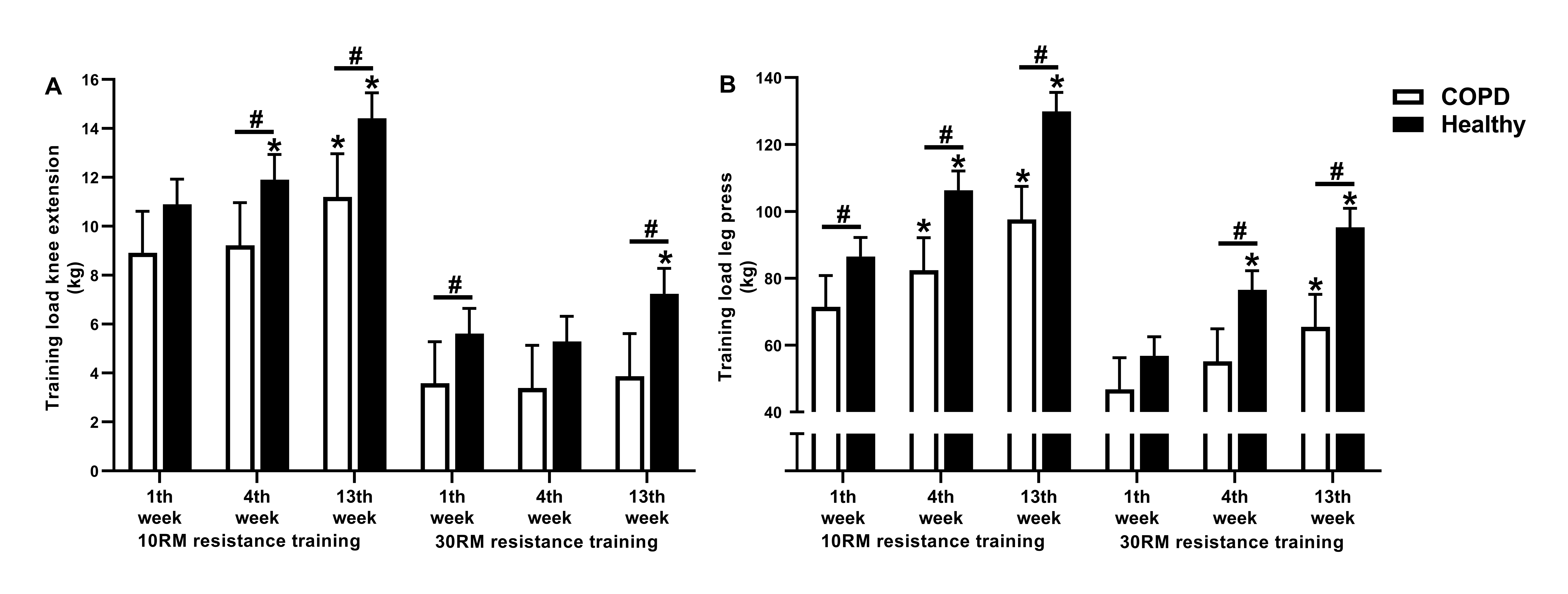 COPD, participants diagnosed with chronic obstructive pulmonary disease; Healthy, healthy control participants; *, statistical different from 1th training week; #, statistical difference between COPD and Healthy. Data are presented as means with 95% confidence limits. Supplementary Table 1. Computed factors for the core outcome domains lower-body muscle mass, lower-body muscle strength, one-legged endurance performance and whole-body endurance performance. Each factor consists of multiple singular outcome measures. First, for each outcome measure, each subject’s value (pre and post) was normalized to the highest recorded value during the study conduct, thus providing values <1. Then, for each subject, an ultimate factor was computed for lower-body muscle mass, lower-body muscle strength, one-legged endurance performance and whole-body endurance performance, respectively, calculated as the mean of normalized values for the various variables included. Supplementary Table 2. Genes identified as differentially expressed at baseline between COPD and Healthy in genome-wide transcriptome analyses (RNA-seq). RNA-seq analyses were performed as previously described.E1,4Supplementary Table 3. Gene ontology (GO) analysis of genome-wide transcriptome data (RNA-seq; COPD vs. Healthy), performed as previously described.E1,4a Consensus significance indicates agreement between directional (GSEA) and non-directional (Rank) hypothesis test of overrepresentation (see methods for details). b Indicates number of identified genes in the gene set and total number of genes in the gene set in parentheses. c Rank-based enrichment test, based on minimum significant difference (MSD), identifies gene sets that are overrepresented among top-ranked genes without a directional hypothesis. d Fraction of genes in gene set with unadjusted 95% CI not spanning zero, i.e. MSD > 0. e Gene-set enrichment analysis (GSEA) tests for overrepresentation among top and bottom genes based on Log2 fold differences or changes × -log10(P-values) in comparing differences at baseline or changes from baseline between COPD and Healthy. Positive normalized enrichment score (NES) indicate gene sets with higher expression in COPD than Healthy; negative NES indicate gene sets with lower expression at respective time-points. f Number of genes in leading edge (LE, genes that contributes to the enrichment score) with the fraction of leading edge genes with unadjusted 95% CI not spanning zero.Lower-body muscle mass factorLower-body muscle mass factorLower-body muscle mass factorIncluded variablesExplanationBaseline (avg ± SD)Post intervention (avg ± SD)Estimate, change (95% CI)Main effect of time (p value)Correlation with factor at baseline, r value (p value) Correlation for change score with change score for factor, r value (p value)Eigenvalue% variance explainedMuscle thicknessThe combined measure of muscle thickness of vastus lateralis and rectus femoris0.60 (0.10)0.66 (0.11)0.06 (0.05, 0.07)<0.0010.83 (<0.001)0.84 (<0.001)--Leg lean massLean mass in the legs0.64 (0.15)0.65 (0.15)0.01 (0.01, 0.02)<0.0010.92 (<0.001)0.63 (<0.001)--Lower-body muscle mass factor-0.63 (0.11)0.66 (0.12)0.04 (0.03, 0.04)<0.001--1.1055Lower-body muscle strength factorLower-body muscle strength factorLower-body muscle strength factorIncluded variablesExplanationBaseline (avg ± SD)Post intervention (avg ± SD)Estimate, change (95% CI)Main effect of time (p value)Correlation with factor at baseline, r value (p value) Correlation for change score with change score for factor, r value (p value)Eigenvalue% variance explainedLeg muscle strengthThe combined measure of 1RM knee extension and leg press0.44 (0.14)0.52 (0.15)0.08 (0.07, 0.09)<0.0010.95 (<0.001)0.78 (<0.001)--Leg muscle torqueThe combined measure of torque (Nm) achieved during knee extension at 60°, 180° and 240°/sec0.48 (0.16)0.51 (0.17)0.03 (0.02, 0.04)<0.0010.97 (<0.001)0.73 (<0.001)--Lower-body muscle strength factor-0.46 (0.14)0.52 (0.15)0.06 (0.05, 0.06)<0.001--1.1357One-legged endurance performance factorOne-legged endurance performance factorOne-legged endurance performance factorIncluded variablesExplanationBaseline (avg ± SD)Post intervention (avg ± SD)Estimate, change (95% CI)Main effect of time (p value)Correlation with factor at baseline, r value (p value) Correlation for change score with change score for factor, r value (p value)Eigenvalue% variance explainedMuscle performanceNumber of repetitions at 50% of 1RM knee extension0.13 (0.03)0.22 (0.09)0.09 (0.08, 0.10)<0.0010.60 (<0.001)0.92 (<0.001)Maximal power outputMaximal power output achieved during one-legged cycling0.49 (0.17)0.52 (0.17)0.04 (0.03, 0.04)<0.0010.99 (<0.001)0.29 (<0.001)One-legged endurance performance factor-0.31 (0.09)0.37 (0.11)0.06 (0.06, 0.07)<0.0011.1156Whole-body endurance performance factorWhole-body endurance performance factorWhole-body endurance performance factorIncluded variablesExplanationBaseline (avg ± SD)Post intervention (avg ± SD)Estimate, change (95% CI)Main effect of time (p value)Correlation with factor at baseline, r value (p value) Correlation for change score with change score for factor, r value (p value)Eigenvalue% variance explainedMaximal power outputMaximal power output achieved during bicycling0.44 (0.17)0.47 (0.18)0.03 (0.02, 0.04)<0.0010.87 (<0.001)0.54 (<0.001)--6-min step testNumber of steps achieved during a 6-min test0.59 (0.17)0.63 (0.19)0.04 (0.03, 0.06)<0.0010.96 (<0.001)0.64 (<0.001)--1-min sit-to-stand testNumber of sit-to-stands achieved during a 1-min test0.58 (0.13)0.62 (0.14)0.04 (0.03, 0.06)<0.0010.86 (<0.001)0.76 (<0.001)--Whole-body endurance performance factor-0.54 (0.14)0.58 (0.15)0.04 (0.03, 0.05)<0.001--1.2943Ensembl gene ID Gene Symbol Log fold-change SE Z-value P-value Adjusted P-valuea ENSG00000146416 AIG1 -0.48 0.08 -6.025 1.69e-09 2.56e-05 ENSG00000112796 ENPP5 -0.57 0.10 -5.556 2.75e-08 5.81e-05 ENSG00000137942 FNBP1L -0.37 0.07 -5.537 3.08e-08 5.81e-05 ENSG00000143507 DUSP10 0.44 0.08 5.612 2.00e-08 5.81e-05 ENSG00000146477 SLC22A3 0.88 0.16 5.555 2.78e-08 5.81e-05 ENSG00000152782 PANK1 -0.44 0.08 -5.601 2.14e-08 5.81e-05 ENSG00000189067 LITAF 0.56 0.10 5.585 2.34e-08 5.81e-05 ENSG00000205678 TECRL -0.67 0.12 -5.620 1.91e-08 5.81e-05 ENSG00000102007 PLP2 0.50 0.09 5.495 3.91e-08 5.90e-05 ENSG00000133816 MICAL2 0.44 0.08 5.478 4.31e-08 5.91e-05 ENSG00000133816 MICALCL 0.44 0.08 5.478 4.31e-08 5.91e-05 ENSG00000120658 ENOX1 0.80 0.15 5.397 6.78e-08 8.16e-05 ENSG00000150722 PPP1R1C -0.71 0.13 -5.391 7.02e-08 8.16e-05 ENSG00000113448 PDE4D 0.42 0.08 5.355 8.55e-08 9.22e-05 ENSG00000048052 HDAC9 -0.59 0.11 -5.242 1.59e-07 1.26e-04 ENSG00000105835 NAMPT -0.38 0.07 -5.253 1.50e-07 1.26e-04 ENSG00000136040 PLXNC1 -0.52 0.10 -5.251 1.51e-07 1.26e-04 ENSG00000073910 FRY -0.43 0.08 -5.225 1.74e-07 1.31e-04 ENSG00000151746 BICD1 -0.61 0.12 -5.172 2.31e-07 1.65e-04 ENSG00000267296 CEBPA-DT 0.56 0.11 5.165 2.40e-07 1.65e-04 ENSG00000225549 Not mappedd -0.92 0.18 -5.146 2.66e-07 1.73e-04 ENSG00000198729 PPP1R14C 0.44 0.09 5.126 2.96e-07 1.79e-04 ENSG00000237301 Not mappedd 0.92 0.18 5.095 3.48e-07 1.95e-04 ENSG00000091879 ANGPT2 0.65 0.13 4.990 6.04e-07 2.95e-04 ENSG00000151276 MAGI1 -0.36 0.07 -4.994 5.90e-07 2.95e-04 ENSG00000196152 ZNF79 0.43 0.09 4.989 6.06e-07 2.95e-04 ENSG00000183625 CCR3 -0.96 0.20 -4.927 8.37e-07 3.83e-04 ENSG00000140416 TPM1 0.46 0.09 4.871 1.11e-06 4.78e-04 ENSG00000130595 TNNT3 0.41 0.08 4.856 1.20e-06 5.02e-04 ENSG00000186352 ANKRD37 0.59 0.12 4.849 1.24e-06 5.07e-04 ENSG00000099194 SCD 1.04 0.22 4.797 1.61e-06 6.40e-04 ENSG00000107282 APBA1 -0.43 0.09 -4.768 1.86e-06 7.20e-04 ENSG00000154814 OXNAD1 -0.40 0.08 -4.762 1.92e-06 7.25e-04 ENSG00000132953 XPO4 -0.54 0.11 -4.727 2.28e-06 7.82e-04 ENSG00000123700 KCNJ2 0.42 0.09 4.668 3.04e-06 9.50e-04 ENSG00000133794 ARNTL 0.54 0.12 4.665 3.09e-06 9.50e-04 ENSG00000164197 RNF180 -0.35 0.08 -4.616 3.91e-06 0.001 ENSG00000144668 ITGA9 0.38 0.08 4.611 4.01e-06 0.001 ENSG00000137804 NUSAP1 0.37 0.08 4.601 4.20e-06 0.001 ENSG00000143549 TPM3 -0.44 0.10 -4.552 5.32e-06 0.001 ENSG00000226306 NPY6R -0.52 0.11 -4.548 5.41e-06 0.001 ENSG00000116741 RGS2 0.70 0.15 4.544 5.51e-06 0.001 ENSG00000159884 CCDC107 0.43 0.10 4.538 5.68e-06 0.001 ENSG00000184588 PDE4B 0.45 0.10 4.521 6.16e-06 0.002 ENSG00000134986 NREP -0.48 0.11 -4.513 6.39e-06 0.002 ENSG00000105612 DNASE2 0.51 0.11 4.499 6.84e-06 0.002 ENSG00000066382 MPPED2 -0.48 0.11 -4.489 7.15e-06 0.002 ENSG00000147010 SH3KBP1 -0.36 0.08 -4.469 7.85e-06 0.002 ENSG00000108342 CSF3 -1.16 0.26 -4.407 1.05e-05 0.002 ENSG00000138061 CYP1B1 0.47 0.11 4.404 1.06e-05 0.002 ENSG00000162493 PDPN 0.35 0.08 4.408 1.04e-05 0.002 ENSG00000196526 AFAP1 0.51 0.12 4.416 1.01e-05 0.002 ENSG00000225613 Not mappedd 1.14 0.26 4.407 1.05e-05 0.002 ENSG00000249464 LINC01091 0.67 0.15 4.398 1.09e-05 0.002 ENSG00000139998 RAB15 0.53 0.12 4.385 1.16e-05 0.002 ENSG00000138688 KIAA1109 -0.36 0.08 -4.362 1.29e-05 0.002 ENSG00000174437 ATP2A2 -0.44 0.10 -4.361 1.30e-05 0.002 ENSG00000119771 KLHL29 0.53 0.12 4.351 1.35e-05 0.002 ENSG00000134569 LRP4 0.41 0.09 4.350 1.36e-05 0.002 ENSG00000182985 CADM1 -0.35 0.08 -4.352 1.35e-05 0.002 ENSG00000139209 SLC38A4 0.49 0.11 4.344 1.40e-05 0.002 ENSG00000079156 OSBPL6 0.37 0.08 4.340 1.42e-05 0.002 ENSG00000077150 NFKB2 0.42 0.10 4.333 1.47e-05 0.002 ENSG00000163071 SPATA18 0.52 0.12 4.323 1.54e-05 0.003 ENSG00000180209 MYLPF 0.44 0.10 4.315 1.59e-05 0.003 ENSG00000108960 MMD 0.35 0.08 4.302 1.69e-05 0.003 ENSG00000176909 MAMSTR 0.52 0.12 4.297 1.73e-05 0.003 ENSG00000138759 FRAS1 -0.37 0.09 -4.251 2.13e-05 0.003 ENSG00000186047 DLEU7 0.93 0.22 4.249 2.15e-05 0.003 ENSG00000186047 DLEU1-AS1 0.93 0.22 4.249 2.15e-05 0.003 ENSG00000164649 CDCA7L -0.44 0.10 -4.239 2.25e-05 0.003 ENSG00000156265 MAP3K7CL 0.48 0.11 4.221 2.43e-05 0.003 ENSG00000060656 PTPRU 0.52 0.12 4.214 2.51e-05 0.003 ENSG00000162552 WNT4 0.72 0.17 4.193 2.76e-05 0.004 ENSG00000197442 MAP3K5 -0.40 0.09 -4.190 2.78e-05 0.004 ENSG00000223749 Not mappedd 1.35 0.32 4.187 2.82e-05 0.004 ENSG00000175567 UCP2 0.44 0.11 4.154 3.27e-05 0.004 ENSG00000087903 RFX2 0.56 0.13 4.135 3.55e-05 0.004 ENSG00000138411 HECW2 -0.50 0.12 -4.134 3.57e-05 0.004 ENSG00000233621 LINC01137 0.67 0.16 4.137 3.52e-05 0.004 ENSG00000260337 Not mappedd 0.76 0.18 4.133 3.57e-05 0.004 ENSG00000163823 CCR1 -0.65 0.16 -4.127 3.67e-05 0.004 ENSG00000106070 GRB10 -0.39 0.09 -4.121 3.77e-05 0.004 ENSG00000174791 RIN1 0.96 0.23 4.108 3.99e-05 0.005 ENSG00000196440 ARMCX4 0.40 0.10 4.105 4.05e-05 0.005 ENSG00000111602 TIMELESS 0.39 0.10 4.100 4.14e-05 0.005 ENSG00000144908 ALDH1L1 0.42 0.10 4.095 4.22e-05 0.005 ENSG00000166833 NAV2 -0.40 0.10 -4.093 4.25e-05 0.005 ENSG00000101306 MYLK2 0.35 0.09 4.079 4.51e-05 0.005 ENSG00000285820 Not mappedd 1.43 0.35 4.076 4.58e-05 0.005 ENSG00000129910 CDH15 0.35 0.09 3.984 6.76e-05 0.007 ENSG00000254901 BORCS8 0.37 0.09 3.975 7.05e-05 0.007 ENSG00000158486 DNAH3 -0.84 0.22 -3.922 8.79e-05 0.008 ENSG00000260391 Not mappedd 1.47 0.37 3.921 8.82e-05 0.008 ENSG00000105327 BBC3 0.72 0.19 3.903 9.50e-05 0.009 ENSG00000183010 PYCR1 0.66 0.17 3.898 9.69e-05 0.009 ENSG00000226833 LOC100505774 -0.51 0.13 -3.892 9.93e-05 0.009 ENSG00000226833 LOC112267877 -0.51 0.13 -3.892 9.93e-05 0.009 ENSG00000109061 MYH1 0.68 0.18 3.889 1.01e-04 0.009 ENSG00000089101 CFAP61 0.52 0.13 3.878 1.05e-04 0.009 ENSG00000168334 XIRP1 0.42 0.11 3.857 1.15e-04 0.010 ENSG00000178752 ERFE 0.83 0.21 3.851 1.17e-04 0.010 ENSG00000272734 Not mappedd 0.43 0.11 3.853 1.17e-04 0.010 ENSG00000105339 DENND3 -0.35 0.09 -3.847 1.20e-04 0.010 ENSG00000115129 TP53I3 0.65 0.17 3.837 1.24e-04 0.010 ENSG00000169710 FASN 0.78 0.20 3.838 1.24e-04 0.010 ENSG00000169515 CCDC8 0.72 0.19 3.827 1.30e-04 0.010 ENSG00000176749 CDK5R1 0.40 0.11 3.818 1.35e-04 0.010 ENSG00000109771 LRP2BP 0.44 0.12 3.812 1.38e-04 0.011 ENSG00000068724 TTC7A 0.43 0.11 3.809 1.40e-04 0.011 ENSG00000138615 CILP 0.40 0.11 3.806 1.41e-04 0.011 ENSG00000109321 AREG 1.12 0.30 3.799 1.46e-04 0.011 ENSG00000157330 C1orf158 1.58 0.42 3.793 1.49e-04 0.011 ENSG00000196296 ATP2A1 0.43 0.11 3.796 1.47e-04 0.011 ENSG00000228526 MIR34AHG 0.48 0.13 3.792 1.49e-04 0.011 ENSG00000161513 FDXR 0.62 0.16 3.784 1.54e-04 0.011 ENSG00000174032 SLC25A30 -0.39 0.10 -3.775 1.60e-04 0.011 ENSG00000104147 OIP5 0.50 0.13 3.773 1.61e-04 0.011 ENSG00000205106 LINC02716 0.59 0.16 3.772 1.62e-04 0.011 ENSG00000099999 RNF215 0.42 0.11 3.760 1.70e-04 0.012 ENSG00000196482 ESRRG -0.38 0.10 -3.731 1.91e-04 0.013 ENSG00000267080 ASB16-AS1 0.36 0.10 3.713 2.05e-04 0.014 ENSG00000205959 Not mappedd 0.39 0.11 3.684 2.30e-04 0.015 ENSG00000138835 RGS3 -0.53 0.14 -3.674 2.39e-04 0.015 ENSG00000184545 DUSP8 0.46 0.12 3.674 2.39e-04 0.015 ENSG00000137193 PIM1 0.46 0.13 3.669 2.43e-04 0.015 ENSG00000262468 Not mappedd 0.51 0.14 3.665 2.47e-04 0.015 ENSG00000023171 GRAMD1B 0.44 0.12 3.661 2.51e-04 0.015 ENSG00000146166 LGSN -1.09 0.30 -3.658 2.54e-04 0.015 ENSG00000147256 ARHGAP36 0.78 0.21 3.652 2.60e-04 0.016 ENSG00000159259 CHAF1B 0.36 0.10 3.653 2.59e-04 0.016 ENSG00000124587 PEX6 0.44 0.12 3.634 2.79e-04 0.016 ENSG00000215018 COL28A1 0.35 0.10 3.607 3.10e-04 0.017 ENSG00000139292 LGR5 -0.49 0.14 -3.595 3.25e-04 0.018 ENSG00000099308 MAST3 0.66 0.18 3.589 3.32e-04 0.018 ENSG00000102468 HTR2A -0.81 0.23 -3.589 3.32e-04 0.018 ENSG00000110660 SLC35F2 0.54 0.15 3.586 3.36e-04 0.018 ENSG00000089847 ANKRD24 0.70 0.19 3.583 3.40e-04 0.018 ENSG00000118515 SGK1 0.44 0.12 3.583 3.40e-04 0.018 ENSG00000124935 SCGB1D2 -0.74 0.21 -3.556 3.76e-04 0.020 ENSG00000163492 CCDC141 -0.44 0.12 -3.553 3.81e-04 0.020 ENSG00000184349 EFNA5 0.60 0.17 3.551 3.84e-04 0.020 ENSG00000064655 EYA2 0.60 0.17 3.541 3.99e-04 0.020 ENSG00000091513 TF 0.43 0.12 3.540 4.00e-04 0.020 ENSG00000138379 MSTN 0.47 0.13 3.544 3.94e-04 0.020 ENSG00000184347 SLIT3 0.36 0.10 3.533 4.11e-04 0.020 ENSG00000235070 Not mappedd -0.59 0.17 -3.528 4.19e-04 0.021 ENSG00000163879 DNALI1 0.39 0.11 3.518 4.36e-04 0.021 ENSG00000119969 HELLS 0.53 0.15 3.505 4.57e-04 0.022 ENSG00000175489 LRRC25 -0.57 0.16 -3.495 4.74e-04 0.022 ENSG00000185105 MYADML2 0.36 0.10 3.492 4.79e-04 0.023 ENSG00000104313 EYA1 -0.42 0.12 -3.489 4.85e-04 0.023 ENSG00000258647 Not mappedd 0.74 0.21 3.483 4.96e-04 0.023 ENSG00000260604 Not mappedd -0.63 0.18 -3.484 4.94e-04 0.023 ENSG00000278464 Not mappedd 0.43 0.12 3.483 4.95e-04 0.023 ENSG00000075240 GRAMD4 0.37 0.11 3.472 5.16e-04 0.023 ENSG00000086967 MYBPC2 0.41 0.12 3.473 5.15e-04 0.023 ENSG00000145626 UGT3A1 0.41 0.12 3.477 5.07e-04 0.023 ENSG00000161036 LRWD1 0.51 0.15 3.471 5.19e-04 0.023 ENSG00000212907 ND4L -0.35 0.10 -3.464 5.31e-04 0.023 ENSG00000198915 RASGEF1A -0.62 0.18 -3.459 5.41e-04 0.023 ENSG00000106992 AK1 0.40 0.12 3.454 5.53e-04 0.024 ENSG00000277758 LOC102724488 0.89 0.26 3.432 6.00e-04 0.025 ENSG00000197361 FBXL22 0.49 0.14 3.404 6.63e-04 0.027 ENSG00000231607 DLEU2 0.35 0.10 3.393 6.90e-04 0.028 ENSG00000158008 EXTL1 -0.58 0.17 -3.392 6.94e-04 0.028 ENSG00000140798 ABCC12 -0.70 0.21 -3.389 7.01e-04 0.028 ENSG00000165887 ANKRD2 0.69 0.21 3.383 7.16e-04 0.028 ENSG00000105877 DNAH11 0.98 0.29 3.383 7.18e-04 0.028 ENSG00000156463 SH3RF2 0.40 0.12 3.373 7.45e-04 0.028 ENSG00000285155 Not mappedd -0.39 0.11 -3.372 7.45e-04 0.028 ENSG00000168528 SERINC2 0.51 0.15 3.366 7.62e-04 0.029 ENSG00000188488 SERPINA5 -0.69 0.21 -3.356 7.90e-04 0.030 ENSG00000125844 RRBP1 0.36 0.11 3.348 8.13e-04 0.030 ENSG00000108932 SLC16A6 0.58 0.18 3.336 8.51e-04 0.031 ENSG00000130600 H19 0.56 0.17 3.330 8.67e-04 0.031 ENSG00000154080 CHST9 -0.56 0.17 -3.336 8.49e-04 0.031 ENSG00000174996 KLC2 0.39 0.12 3.331 8.66e-04 0.031 ENSG00000188582 PAQR9 -0.47 0.14 -3.337 8.48e-04 0.031 ENSG00000284820 Not mappedd 0.61 0.18 3.331 8.65e-04 0.031 ENSG00000171617 ENC1 0.41 0.12 3.328 8.74e-04 0.031 ENSG00000047662 FAM184B 0.72 0.22 3.316 9.12e-04 0.032 ENSG00000172932 ANKRD13D 0.41 0.13 3.314 9.21e-04 0.032 ENSG00000158458 NRG2 0.63 0.19 3.313 9.24e-04 0.032 ENSG00000279529 Not mappedd 0.43 0.13 3.309 9.37e-04 0.032 ENSG00000284693 LINC02606 -0.48 0.14 -3.311 9.29e-04 0.032 ENSG00000140795 MYLK3 -0.35 0.11 -3.303 9.57e-04 0.033 ENSG00000146005 PSD2 0.79 0.24 3.301 9.63e-04 0.033 ENSG00000148671 ADIRF 0.60 0.18 3.301 9.63e-04 0.033 ENSG00000111245 MYL2 -0.35 0.11 -3.281 0.001 0.034 ENSG00000176134 Not mappedd -0.42 0.13 -3.274 0.001 0.035 ENSG00000071564 TCF3 0.38 0.12 3.272 0.001 0.035 ENSG00000214942 Not mappedd -0.72 0.22 -3.270 0.001 0.035 ENSG00000005206 SPPL2B 0.37 0.11 3.262 0.001 0.036 ENSG00000181418 DDN 0.74 0.23 3.253 0.001 0.037 ENSG00000215187 FAM166B 0.44 0.14 3.254 0.001 0.037 ENSG00000052749 RRP12 0.42 0.13 3.252 0.001 0.037 ENSG00000264343 NOTCH2NLA 0.47 0.14 3.244 0.001 0.037 ENSG00000173546 CSPG4 0.46 0.14 3.231 0.001 0.038 ENSG00000177551 NHLH2 1.15 0.36 3.230 0.001 0.038 ENSG00000117707 PROX1 -0.36 0.11 -3.227 0.001 0.039 ENSG00000225472 Not mappedd -0.51 0.16 -3.227 0.001 0.039 ENSG00000159713 TPPP3 0.55 0.17 3.226 0.001 0.039 ENSG00000205279 CTXN3 -0.72 0.22 -3.221 0.001 0.039 ENSG00000255495 Not mappedd 0.40 0.12 3.220 0.001 0.039 ENSG00000149090 PAMR1 0.46 0.14 3.211 0.001 0.040 ENSG00000124374 PAIP2B -0.35 0.11 -3.193 0.001 0.041 ENSG00000072310 SREBF1 0.48 0.15 3.188 0.001 0.042 ENSG00000104889 RNASEH2A 0.47 0.15 3.184 0.001 0.042 ENSG00000238083 LRRC37A2 0.36 0.11 3.185 0.001 0.042 ENSG00000270021 Not mappedd 0.52 0.16 3.184 0.001 0.042 ENSG00000185847 LINC01405 -0.41 0.13 -3.177 0.001 0.043 ENSG00000248587 Not mappedd 0.36 0.11 3.173 0.002 0.043 ENSG00000105738 SIPA1L3 0.37 0.12 3.161 0.002 0.044 ENSG00000273301 Not mappedd -0.86 0.27 -3.145 0.002 0.046 ENSG00000077943 ITGA8 -0.41 0.13 -3.136 0.002 0.047 ENSG00000241288 LINC02614 0.43 0.14 3.138 0.002 0.047 ENSG00000127191 TRAF2 0.52 0.17 3.134 0.002 0.047 ENSG00000283563 ZCWPW2 -0.36 0.11 -3.129 0.002 0.047 ENSG00000140280 LYSMD2 0.37 0.12 3.127 0.002 0.047 ENSG00000070601 FRMPD1 -0.36 0.12 -3.117 0.002 0.048 ENSG00000108231 LGI1 -0.37 0.12 -3.112 0.002 0.049 ENSG00000220563 Not mappedd 0.37 0.12 3.110 0.002 0.049 ENSG00000250303 LINC02762 -0.37 0.12 -3.109 0.002 0.049 ENSG00000166123 GPT2 -0.37 0.12 -3.107 0.002 0.049 ENSG00000167037 SGSM1 -0.60 0.19 -3.102 0.002 0.049 ENSG00000153822 KCNJ16 0.59 0.19 3.098 0.002 0.049 a P-values are adjusted for FDR. b Raw P-values from simulation based tests of uniformity of residuals where low values indicate problematic models. d No official gene symbol available, not included in enrichment analyses. a P-values are adjusted for FDR. b Raw P-values from simulation based tests of uniformity of residuals where low values indicate problematic models. d No official gene symbol available, not included in enrichment analyses. a P-values are adjusted for FDR. b Raw P-values from simulation based tests of uniformity of residuals where low values indicate problematic models. d No official gene symbol available, not included in enrichment analyses. a P-values are adjusted for FDR. b Raw P-values from simulation based tests of uniformity of residuals where low values indicate problematic models. d No official gene symbol available, not included in enrichment analyses. a P-values are adjusted for FDR. b Raw P-values from simulation based tests of uniformity of residuals where low values indicate problematic models. d No official gene symbol available, not included in enrichment analyses. a P-values are adjusted for FDR. b Raw P-values from simulation based tests of uniformity of residuals where low values indicate problematic models. d No official gene symbol available, not included in enrichment analyses. Comparison Gene set category Gene set Significance categorya Set sizeb Rank P-valuec % MSD > 0d GSEA P-valuee NES LEf Log2 Fold-change in LE [min, max] Baseline: COPD vs. Healthy Biological process Actin filament based movement Rank 118 (153) 4.47e-05 30.5% 0.760 1.08 20 (85%) 0.6 [0.29, 0.97] Baseline: COPD vs. Healthy Biological process Actin mediated cell contraction Rank 92 (123) 4.29e-05 34.8% 0.728 1.12 14 (92.9%) 0.63 [0.41, 0.97] Baseline: COPD vs. Healthy Biological process Fatty acid metabolic process Rank 279 (396) 8.48e-06 29.7% 0.602 -1.12 61 (83.6%) -0.32 [-0.96, -0.15] Baseline: COPD vs. Healthy Biological process Monocarboxylic acid metabolic process Rank 469 (672) 8.48e-06 29.4% 0.468 -1.17 72 (97.2%) -0.36 [-1.17, -0.16] Baseline: COPD vs. Healthy Biological process Muscle contraction Rank 252 (362) 4.27e-05 29.4% 0.767 1.05 34 (82.4%) 0.59 [0.25, 1.01] Baseline: COPD vs. Healthy Biological process Muscle filament sliding Rank 31 (39) 1.39e-04 54.8% 0.728 1.15 10 (90%) 0.61 [0.29, 0.97] Baseline: COPD vs. Healthy Biological process Muscle system process Rank 321 (467) 8.48e-06 29.9% 0.740 1.08 45 (82.2%) 0.56 [0.25, 1.03] Baseline: COPD vs. Healthy Cellular component Inner mitochondrial membrane protein complex GSEA 114 (138) 0.771 27.2% 0.003 -1.83 39 (76.9%) -0.22 [-0.37, -0.12] Baseline: COPD vs. Healthy Cellular component Mitochondrial matrix GSEA 436 (473) 0.122 29.4% 2.19e-04 -1.61 120 (88.3%) -0.23 [-0.53, -0.12] Baseline: COPD vs. Healthy Cellular component Mitochondrial protein complex GSEA 234 (265) 0.933 26.1% 3.66e-05 -1.90 70 (80%) -0.21 [-0.37, -0.1] Baseline: COPD vs. Healthy Cellular component Organelle inner membrane GSEA 461 (549) 0.826 25.4% 0.005 -1.43 92 (95.7%) -0.24 [-0.56, -0.14] Baseline: COPD vs. Healthy Cellular component Actin cytoskeleton Rank 392 (503) 1.87e-04 28.1% 0.304 1.29 93 (74.2%) 0.41 [0.14, 0.98] Baseline: COPD vs. Healthy Cellular component Contractile fiber Rank 191 (238) 2.24e-05 33% 0.505 1.21 49 (83.7%) 0.41 [0.16, 1] Baseline: COPD vs. Healthy Molecular function G protein coupled receptor activity GSEA 146 (867) 0.411 22.6% 0.018 -1.75 29 (69%) -0.52 [-1.39, -0.17] Post-RT (13 weeks training): ΔCOPD vs ΔHealthy Biological process Proteasomal protein catabolic process Rank 421 (481) 0.019 29.2% 0.591 -1.08 97 (82.5%) -0.43 [-1.26, -0.19] Post-RT (13 weeks training): ΔCOPD vs ΔHealthy Biological process Regulation of cholesterol efflux Rank 25 (46) 0.019 48% 0.102 -1.50 13 (84.6%) -0.54 [-1.32, -0.29] Post-RT (13 weeks training): ΔCOPD vs ΔHealthy Biological process Regulation of protein catabolic process Rank 327 (395) 0.019 31.2% 0.293 -1.17 71 (97.2%) -0.46 [-1.26, -0.23] Post-RT (13 weeks training): ΔCOPD vs ΔHealthy Cellular component Actin cytoskeleton Consensus 392 (503) 0.002 29.1% 5.68e-06 -1.38 133 (75.2%) -0.44 [-1.17, -0.16] Post-RT (13 weeks training): ΔCOPD vs ΔHealthy Cellular component Actin filament bundle Consensus 67 (75) 5.45e-04 38.8% 0.016 -1.47 31 (74.2%) -0.48 [-1.17, -0.2] Post-RT (13 weeks training): ΔCOPD vs ΔHealthy Cellular component Actomyosin Consensus 69 (78) 4.62e-04 37.7% 0.011 -1.48 31 (74.2%) -0.49 [-1.17, -0.2] Post-RT (13 weeks training): ΔCOPD vs ΔHealthy Cellular component Contractile fiber Consensus 191 (238) 1.04e-05 33.5% 1.56e-04 -1.44 63 (87.3%) -0.47 [-1.17, -0.19] Post-RT (13 weeks training): ΔCOPD vs ΔHealthy Cellular component I band Consensus 114 (140) 4.71e-04 33.3% 2.28e-04 -1.52 40 (87.5%) -0.48 [-1.17, -0.2] Post-RT (13 weeks training): ΔCOPD vs ΔHealthy Cellular component Adherens junction GSEA 127 (166) 0.244 27.6% 0.005 -1.42 44 (65.9%) -0.47 [-1.17, -0.16] Post-RT (13 weeks training): ΔCOPD vs ΔHealthy Cellular component Cell cell junction GSEA 344 (493) 0.161 26.5% 1.91e-04 -1.34 116 (63.8%) -0.43 [-1.17, -0.16] Post-RT (13 weeks training): ΔCOPD vs ΔHealthy Cellular component Cell substrate junction GSEA 359 (423) 0.305 27.9% 0.003 -1.31 112 (68.8%) -0.43 [-0.96, -0.16] Post-RT (13 weeks training): ΔCOPD vs ΔHealthy Cellular component Collagen containing extracellular matrix GSEA 214 (427) 0.999 20.1% 0.005 -1.34 74 (51.4%) -0.47 [-1.56, -0.19] Post-RT (13 weeks training): ΔCOPD vs ΔHealthy Cellular component Extrinsic component of cytoplasmic side of plasma membrane GSEA 65 (99) 0.305 24.6% 0.003 -1.56 15 (100%) -0.53 [-0.89, -0.3] Post-RT (13 weeks training): ΔCOPD vs ΔHealthy Cellular component Extrinsic component of plasma membrane GSEA 109 (172) 0.458 22% 0.005 -1.45 25 (84%) -0.51 [-0.89, -0.27] Post-RT (13 weeks training): ΔCOPD vs ΔHealthy Cellular component Polymeric cytoskeletal fiber GSEA 437 (756) 0.110 25.9% 0.005 -1.25 135 (71.1%) -0.43 [-1.17, -0.17] Post-RT (13 weeks training): ΔCOPD vs ΔHealthy Cellular component Heterochromatin Rank 63 (78) 0.004 39.7% 0.063 -1.40 19 (94.7%) -0.48 [-1.05, -0.17] Post-RT (13 weeks training): ΔCOPD vs ΔHealthy Molecular function Actin binding Consensus 336 (437) 0.001 30.7% 3.17e-07 -1.42 125 (75.2%) -0.44 [-1.17, -0.16] Post-RT (13 weeks training): ΔCOPD vs ΔHealthy Molecular function Actin filament binding Consensus 162 (206) 0.002 32.7% 0.001 -1.43 65 (70.8%) -0.46 [-1.13, -0.21] Post-RT (13 weeks training): ΔCOPD vs ΔHealthy Molecular function Chromatin binding Consensus 448 (596) 0.001 29.2% 0.025 -1.23 94 (92.6%) -0.44 [-1.05, -0.17] Post-RT (13 weeks training): ΔCOPD vs ΔHealthy Molecular function Molecular adaptor activity Consensus 252 (314) 0.001 30.6% 0.048 -1.25 80 (70%) -0.44 [-1.14, -0.16] Post-RT (13 weeks training): ΔCOPD vs ΔHealthy Molecular function Cell adhesion molecule binding GSEA 407 (544) 0.384 25.3% 5.69e-04 -1.31 120 (75.8%) -0.45 [-1.56, -0.16] Post-RT (13 weeks training): ΔCOPD vs ΔHealthy Molecular function Protein kinase activity GSEA 449 (563) 0.353 25.6% 9.88e-04 -1.29 102 (81.4%) -0.49 [-1.29, -0.22] Post-RT (13 weeks training): ΔCOPD vs ΔHealthy Molecular function Protein serine threonine kinase activity GSEA 361 (434) 0.167 27.1% 0.004 -1.28 83 (84.3%) -0.48 [-1.26, -0.22] Post-RT (13 weeks training): ΔCOPD vs ΔHealthy Molecular function Glutamate receptor binding Rank 31 (46) 0.016 54.8% 0.071 -1.49 16 (100%) -0.41 [-0.69, -0.16] Post-RT (13 weeks training): ΔCOPD vs ΔHealthy Molecular function Nuclear receptor binding Rank 83 (101) 0.016 37.3% 0.812 -1.03 21 (90.5%) -0.43 [-1.05, -0.16] Post-RT (13 weeks training): ΔCOPD vs ΔHealthy Molecular function Protein macromolecule adaptor activity Rank 200 (244) 6.58e-04 33% 0.070 -1.28 71 (69%) -0.44 [-1.14, -0.16] Post-RT (13 weeks training): ΔCOPD vs ΔHealthy Molecular function Signaling adaptor activity Rank 54 (68) 0.016 40.7% 0.343 -1.25 22 (77.3%) -0.42 [-0.77, -0.18] Post-RT (13 weeks training): ΔCOPD vs ΔHealthy Molecular function Signaling receptor complex adaptor activity Rank 32 (41) 0.016 43.8% 0.267 -1.32 10 (100%) -0.49 [-0.77, -0.27] Post-RT (13 weeks training): ΔCOPD vs ΔHealthy Molecular function Structural constituent of muscle Rank 33 (43) 0.016 42.4% 0.073 -1.44 13 (92.3%) -0.49 [-0.97, -0.26] Post-RT (13 weeks training): ΔCOPD vs ΔHealthy Molecular function Ubiquitin binding Rank 71 (76) 0.018 38% 0.145 -1.37 24 (91.7%) -0.42 [-0.88, -0.25] 